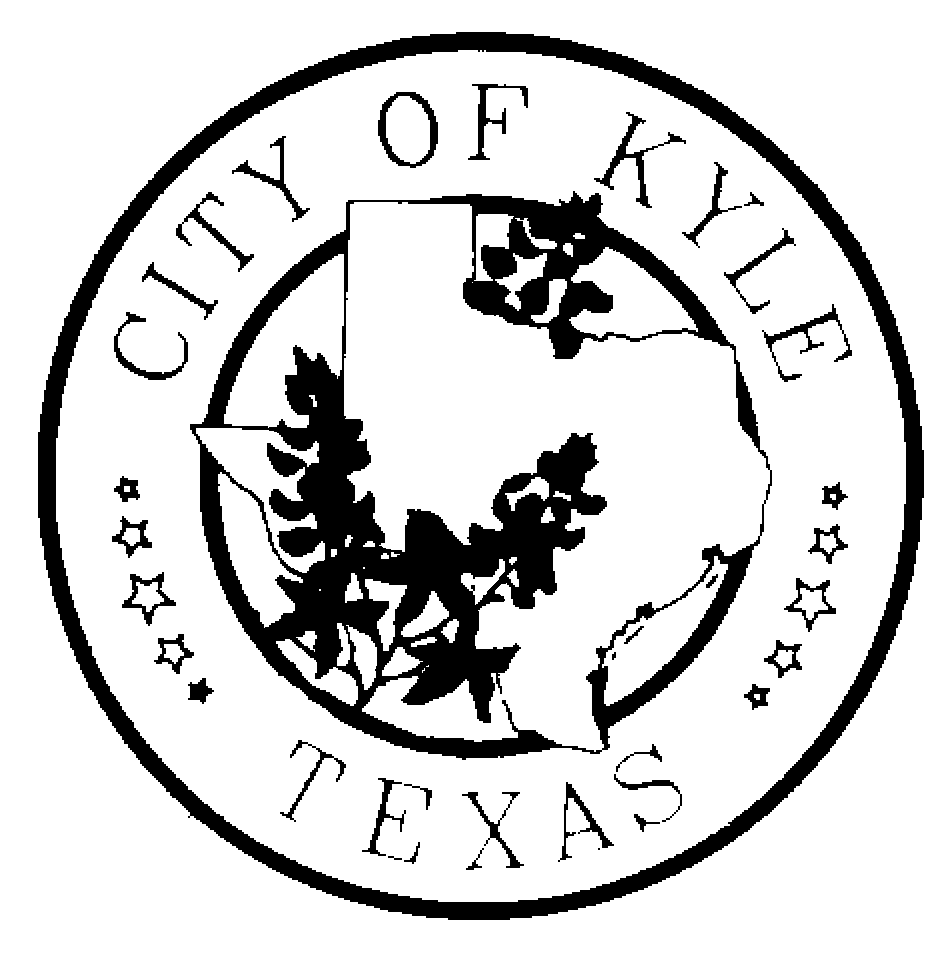 Economic Development and Tourism CommitteeCity of KyleAgendaApril 11, 2013~6:30 pm~ Kyle City HallCall to OrderApproval of Minutes  March 14, 2013Citizens Comment PeriodIntroduction of new Economic Development and Tourism Committee members.Magdalena Gillespie, Dist. 6Pat Hough, Dist. 2Discussion/Possible Action  on a Resolution to call on the Texas Legislature to: Extend the Texas Economic Development Act (Chapter 313) sunset date. Without new legislation, Chapter 313 will expire December 31, 2014.Appropriate the unexpended balance and restoring funding to be consistent with FY10-11 biennial budget levels for the Texas Enterprise Fund and the Emerging Technology Fund.Continue appropriations for existing economic development tools:  Texas Moving Image Industry Grant Program, Skills Development Fund, Cancer Prevention and Research Institute of Texas.Additional Topics to Discuss?Joint Educational Workshop of the ED&T Committee, City Council and Planning & Zoning Commission on April 25th at the City of Kyle, Public Works Training RoomAnnual ED&T Retreat on June 28thConvene into Executive Session pursuant to Section 551.087, Tex. Gov't Code, to deliberate offers of financial or other incentives to and economic development negotiations with business prospects that the City seeks to have locate, stay, or expand in or near the CityReconvene into Open Session to give a recommendation and take possible action as deemed appropriate in the Economic Development & Tourism Committee’s discretion regarding offers of financial or other incentives and economic development negotiations with business prospects that the City seeks to have locate, stay or expand in or near the CityEconomic Development UpdateSales Tax and Building Permit Activity ReportProject Update –ConfidentialAdjourn*The Economic Development and Tourism Committee is an advisory body to the City Council with no power to make final decisions or adopt rules regarding public business.  The ED&T Committee may convene into executive session, as needed, on any item listed on the agenda.